Тема урока:  Письменная  и устная нумерация чисел в пределах 1000. Закрепление.Цель урока: закрепление  умения читать, записывать трёхзначные числа, применяя  знания  ПДД для велосипедистов.Задачи урока:совершенствовать навыки письменной  и устной нумерации чисел в пределах 1000,  закрепить умения решать задачи изученных видов; развивать математическую речь, логическое мышление, умение анализировать, делать выводы; воспитывать дисциплинированных участников дорожного движения. Ход урокаОрганизационный этапДоброе утро, ребята! Рада новой встрече с вами на уроке математики.Закройте глаза. Представьте любящего вас человека, его улыбку. Улыбнитесь в ответ. Откройте глаза, улыбнитесь друг другу. Замечательно!Раз на лице улыбка – значит, есть настроение.Если есть настроение – значит, есть вера в себя.А если есть вера в себя - значит, будет результат.Согласны со мной? Я вижу, вы готовы к работе. Садитесь.Актуализация знаний- открываем тетради, записываем число, классная работа. Решаем арифметический диктант, ответы записываем в строчку, через запятую:из 40 вычесть 20найдите сумму чисел 300 и 400на сколько 800 больше 500чему равна разность 100 и 70на сколько 200 меньше 600 Проверяем: 20, 700, 300, 30, 400. Постановка цели и задач урока. Мотивация учебной деятельности учащихся- Ребята, сегодня на уроке математики закрепим  счет в пределах 1000, решим задачи. Сделаем мы это,  проделав путь от школы до стадиона на определенном виде транспорта. На каком? Отгадайте загадку:Ясным утром вдоль дорогиНа траве блестит роса. По дороге едут ноги, И бегут два колеса. У загадки есть ответ: Это мой…  (Велосипед)Велосипед изобрели в XIX веке, само название появилось вместе с ним. Это слово состоит из двух латинских корней: «вело» (быстрый) и «пед» (нога) – и означает «быстроног». Так назвали машину потому, что она предназначалась для быстрой езды при помощи силы ног человека. (слайд 1)

- Современный велосипед выглядит по-другому. (слайд 2)
 Прежде, чем отправиться в путь,  надо проверить техническое состояние велосипеда. На что обратить особое внимание?(На исправность тормозов, руля, седла, на состояние колес и шин, проверить звуковой сигнал, осветительные приборы в тёмное время суток)-Техническое состояние велосипедов отличное! Чтобы в пути не нарушать ПДД, давайте определим, где вы можете двигаться на велосипедах? (слайд 3)  Устный счет950 – 320,  410 + 90,   810 – 600,  70 + 390,  1000 – 820,   250 + 430,   700 – 460(на доске записываются ответы: 630, 500, 210, 460, 180, 680, 240)- Какое число лишнее? Почему? (500, т.к. в этом число ровно 5 сотен, в других числах есть десятки)- Можем ли мы сказать, что картинка тоже будет лишняя? Почему? - Убедились в безопасности,  двигаемся по «зебре», держа в руках велосипед.  Выполняем задание  (слайд 7)(На полосках  пешеходного перехода записаны выражения, в которых пропущены знаки действий)    - Спишите выражения  в тетради и вставьте пропущенные знаки действий )(550*50)*500=1000               270*30*70 = 170(830*100)*70=1000               270*30*70 = 230600 *(450*50)=1000- Проверяем выполненное задание (слайд 8)- Мы двигались сейчас по регулируемому или нерегулируемому пешеходному переходу? В каких случаях пешеходный переход регулируемый? (наличие работающего светофора или регулировщика) - Вспомним сигналы регулировщика и проведем физминутку.                                      (Учитель в роли регулировщика показывает разные сигналы, дети при запрещающих сигналах стоят, при разрешающих – двигаются на месте). - Перешли проезжую часть, как продолжим путь дальше? (Велосипедная дорожка,  обочина,  правый край проезжей части  (слайд 9)    - Продолжаем путь по велосипедной дорожке и называем трехзначные числа в порядке убывания:  110, 320, 240, 650, 460  (Работа устно в парах)Разложите эти числа на разрядные слагаемые 110 = 100+10    320= 300+ 20   240=200+40    650=600+50    460=400+60- Мы двигаемся по велосипедной дорожке, предстоит пересечь проезжую часть. Как это сделаем?  (слайд 10)1. спешимся и в руках переведем велосипед2.  проедем первыми, т.к. имеем преимущество3.  убедимся в безопасности и пересечем проезжую часть на велосипедеПравильно, убедимся в безопасности и пересечем проезжую часть на велосипеде.- После пересечения проезжей части необходимо повернуть налево и двигаться по тротуару. Укажите сигнал левого поворота (1, 2)  (слайд 11)- Продолжая движение по тротуару, решим задачу (работа в тетради)Задача. В конструкторе было 400 синих деталей и 250 зеленых. Для изготовления велосипеда использовали 300 деталей. Сколько деталей осталось?Анализ задачи. О чем говорится в задаче? Что известно? Что нужно узнать? Задача простая или составная? Определите вид задачи (на нахождение остатка)Записываем краткую запись и решение:Синих  400 д. Зеленых  250д. Использовали 300д. Осталось ? Первый способ решения: 1) 400+250=650 (д.) – всего в конструкторе. 2) 650 – 300 = 350(д.) – осталось. Ответ: 350 деталей осталось. Как по-другому записать решение?  (400+250) – 300= 350(д.) - осталось. Кто может предложить другой способ решения?  (400-300) + 250 = 350 (д.)- Молодцы! Справились с задачей! Немного отдохнём.ФизминуткаА сейчас мы с вами, дети,Едем на велосипеде.Ногу правую вперед,Ногу левую вперед.Руки на руль опускаем,Плечи дружно расправляем,Правила не нарушаем.Раз, два, три, четыре, пять,Мы приехали, слезать.- Давайте посмотрим на карту передвижения, куда нужно двигаться? (повернуть направо)- Мы прибыли на конечный пункт – стадион.  (Работа в тетради)Найдите периметр стадиона, если его  длина равна 200 м, а  ширина-100м. Вспомним формулу нахождения периметра  P = 2*(a+ b) P = 2*(200+100) = 600 (м) – периметр стадиона- Вспомним что ПДД запрещают  велосипедистам  до 14 лет? Выезжать на проезжую часть;управлять велосипедом, не держась хотя бы одной рукой; кататься вдвоем на велосипеде;перевозить груз, который выступает более, чем на 0,5 мета по длине или ширине за габариты или груз, мешающий управлению.- Стадион – отличное место для катания велосипедистов до 14 лет!- Ребята, мы хорошо провели время, пора возвращаться в школу. Представьте,  мы задержались на большее время, уже стемнело. Как необходимо себя обезопасить в темное время суток? (слайд 12)(В тѐмное время суток стать заметнее помогут световозвращающие катафоты, а также фары спереди и красный фонарик-маячок под сиденьем. На одежде велосипедиста спереди, сзади и по бокам должны быть фликеры. В любое время суток не забывайте про экипировку: шлем, налокотники, наколенники. Правила не обязывают их носить, но для безопасности экипировка необходима). (слайд 13)- Обратите внимание на слайд!  (слайд 14)На ближнем свете фар пешеходы и велосипедисты без фар становятся видны водителю на расстоянии 30-50 м. С фликерами они видны уже на расстоянии150 м. На дальнем свете фар расстояние становится соответственно 100 и 400 м.- Посчитайте, на сколько дальше становятся видны велосипедисты с фликерами на ближнем и дальнем свете фар?150-50=100 (м) – на ближнем свете фар400-100 = 300 (м) – на дальнем свете фарДомашнее задание: с.49, № 7Рефлексия. Подведение итогов урока.Подошёл к концу урок. Что нового вы узнали? Интересно вам было на уроке? На столах у вас лежат светофорики. Разукрасьте светофорик  зеленым, если все понравилось, не испытывали затруднений; Желтым,  если понравилось, но были небольшие затруднения; красным,  если было очень трудно.Скоро лето! Не забывайте правила для велосипедистов. Учащимся выдаются «Памятки велосипедиста»	Список используемой литературыВолкова С.И., Степанова С.В. Методические рекомендации. Математика 3 класс.Моро М.И., Бантова М.А., Бельтюкова Г.В. Математика. 3 класс.  2 частьПравила дорожного движения. 2020https://multiurok.ru/files/iziuminki-psikhologhichieskogho-nastroia-uchashchi.html                                                                                                         ПриложениеСлайд 1                                                    Слайд 2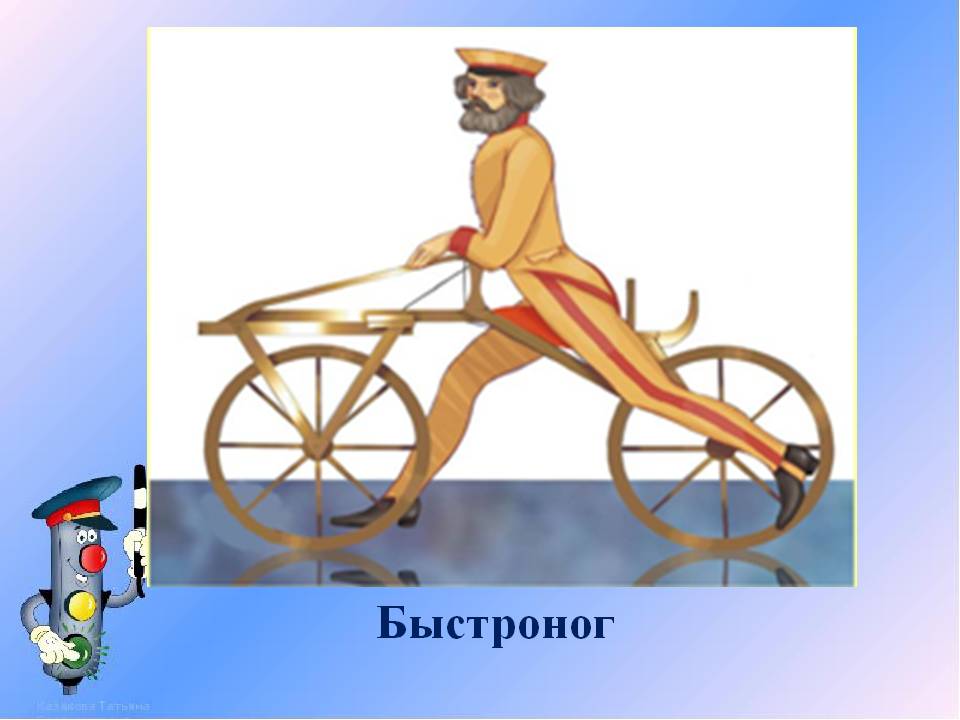 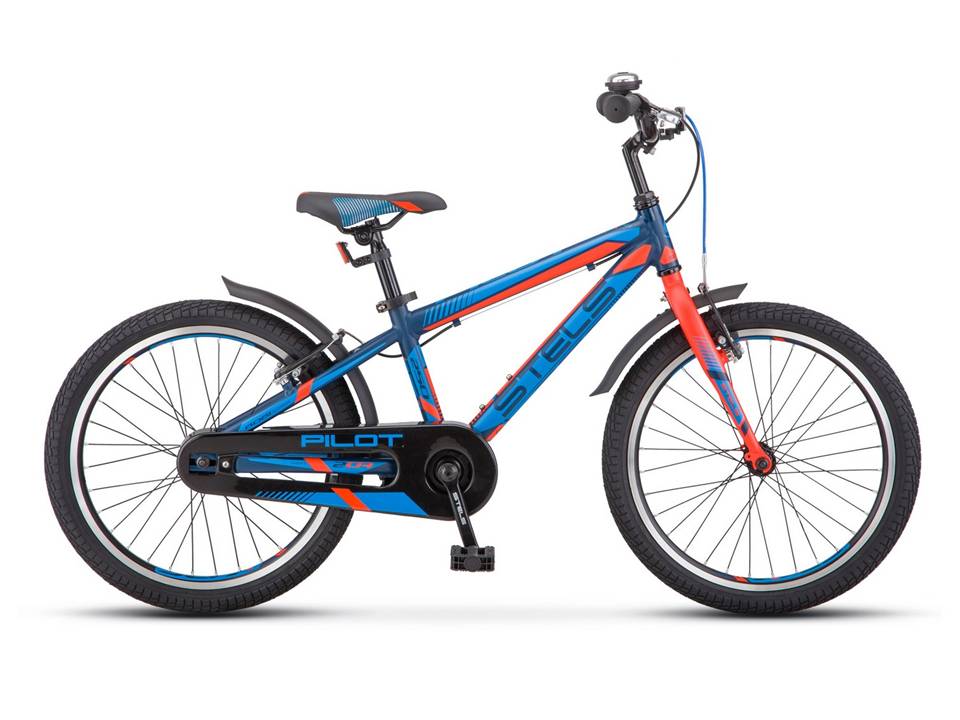 Слайд 3                                                       Слайд 4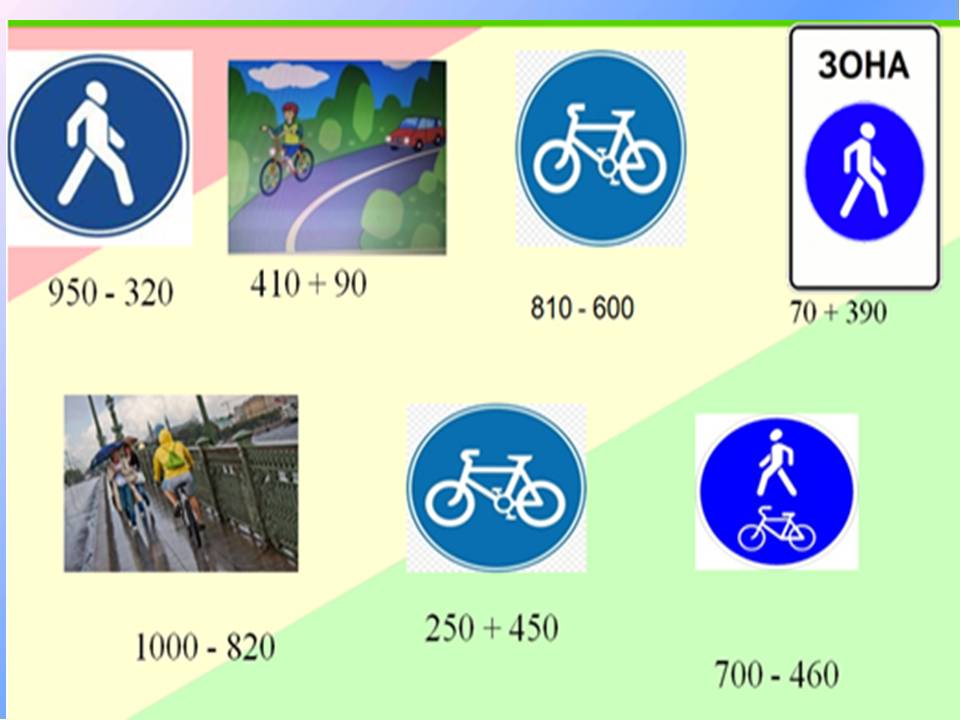 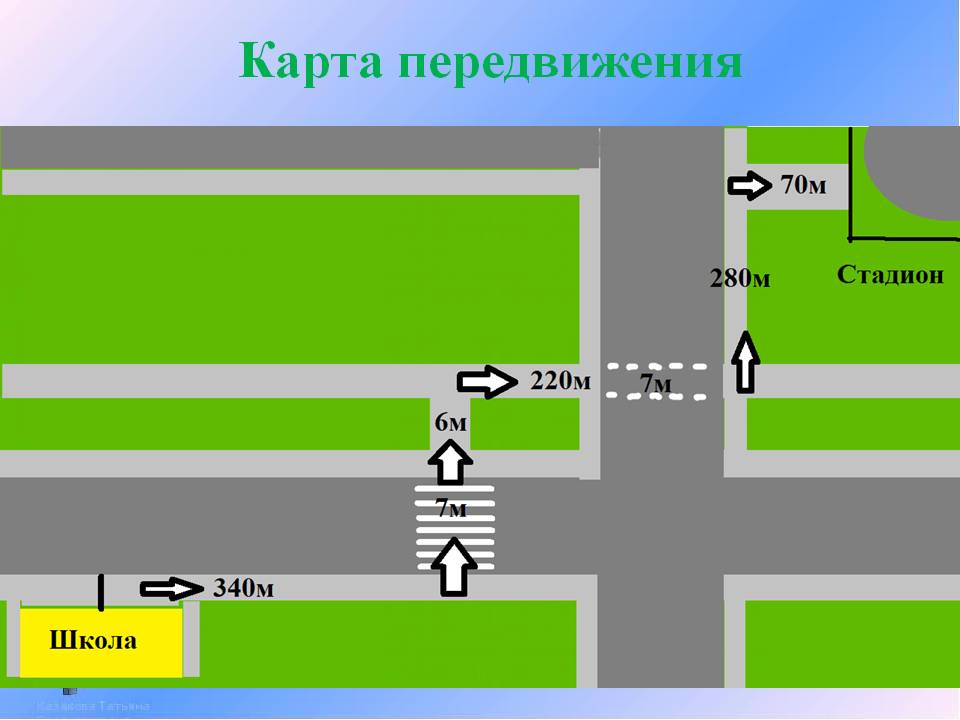 Слайд 5                                                       Слайд 6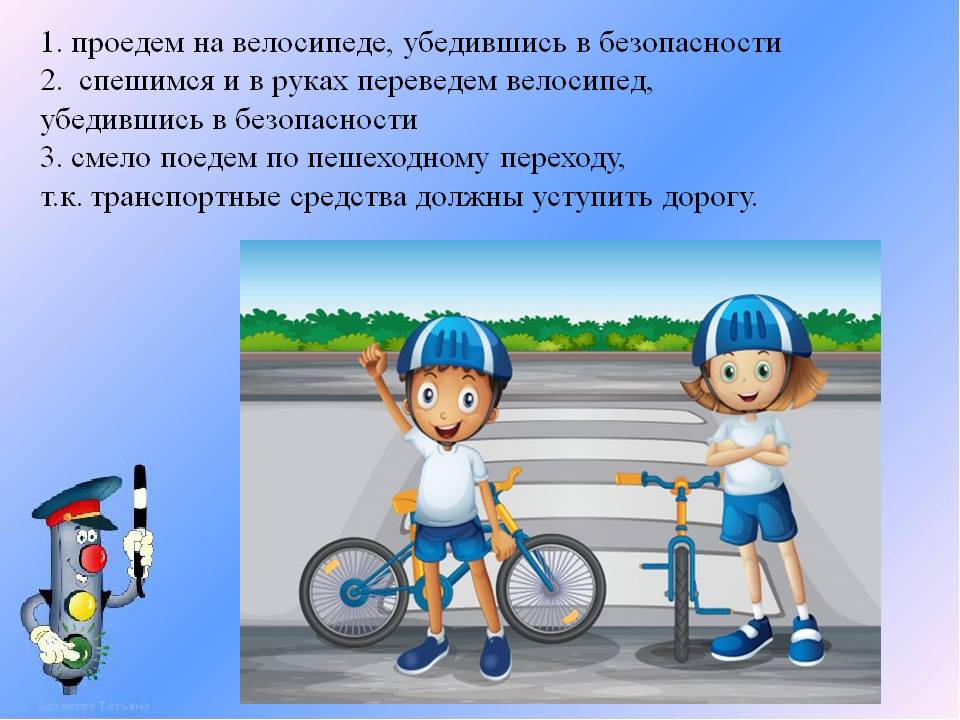 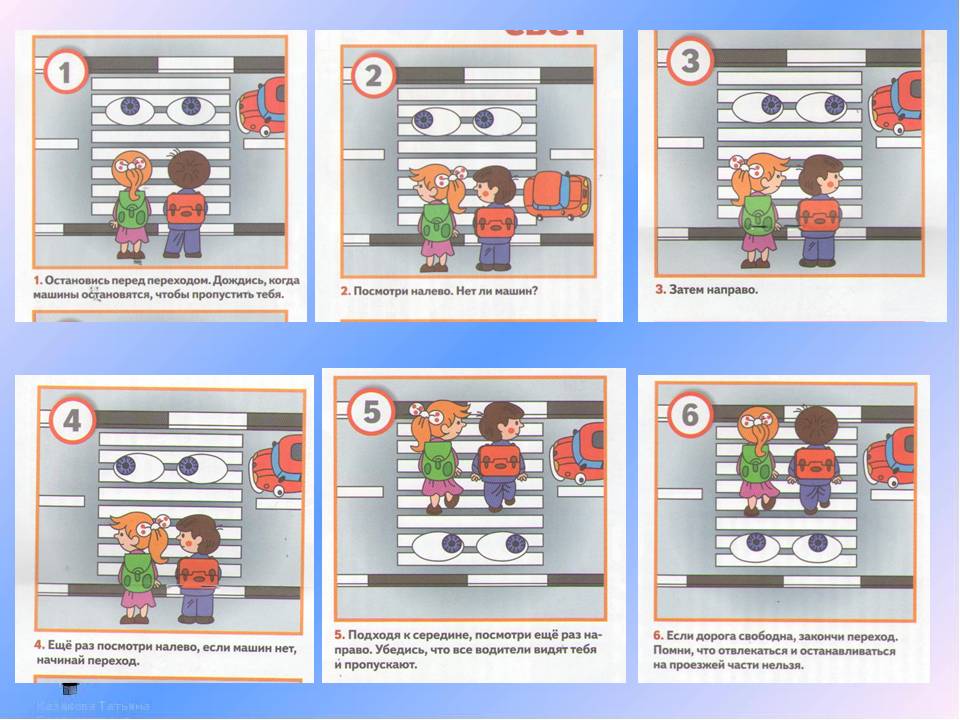 Слайд 7                                                      Слайд 8     Слайд 9                                                      Слайд 10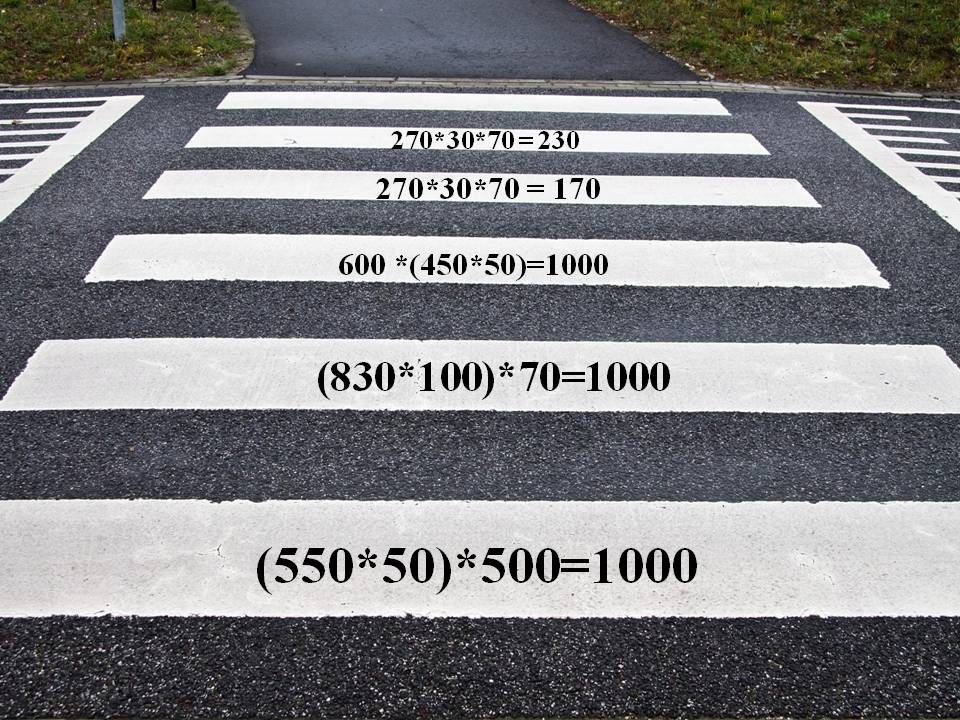 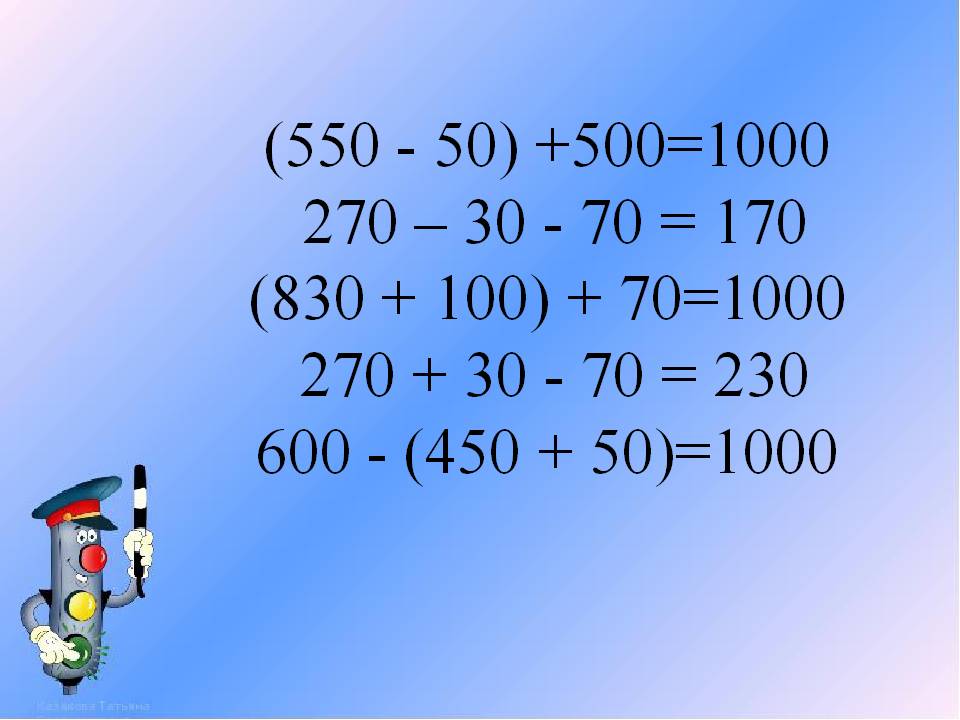 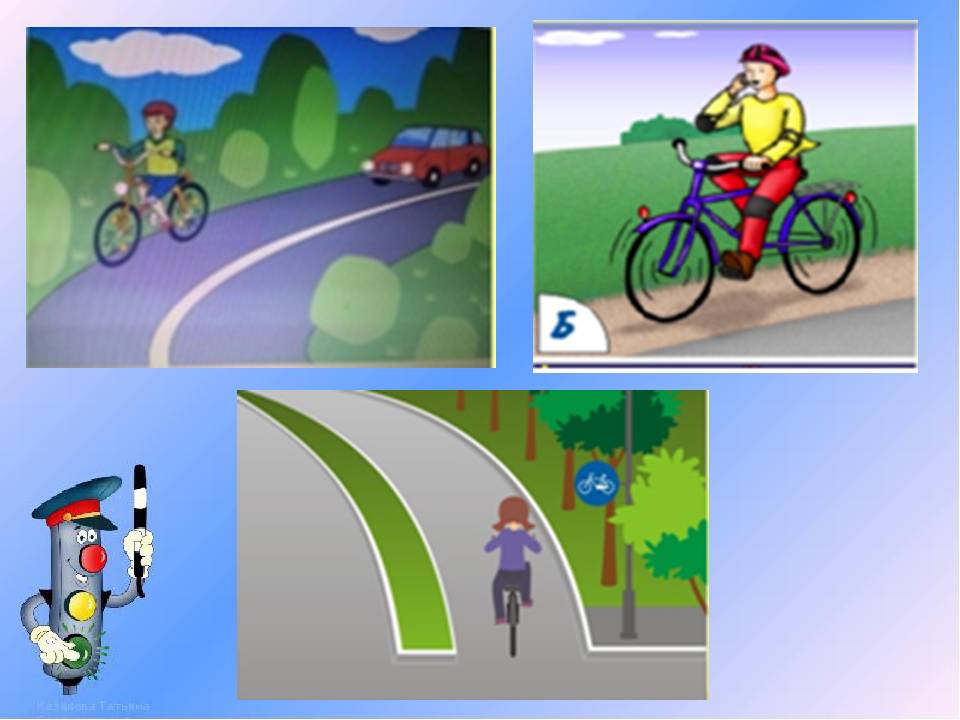 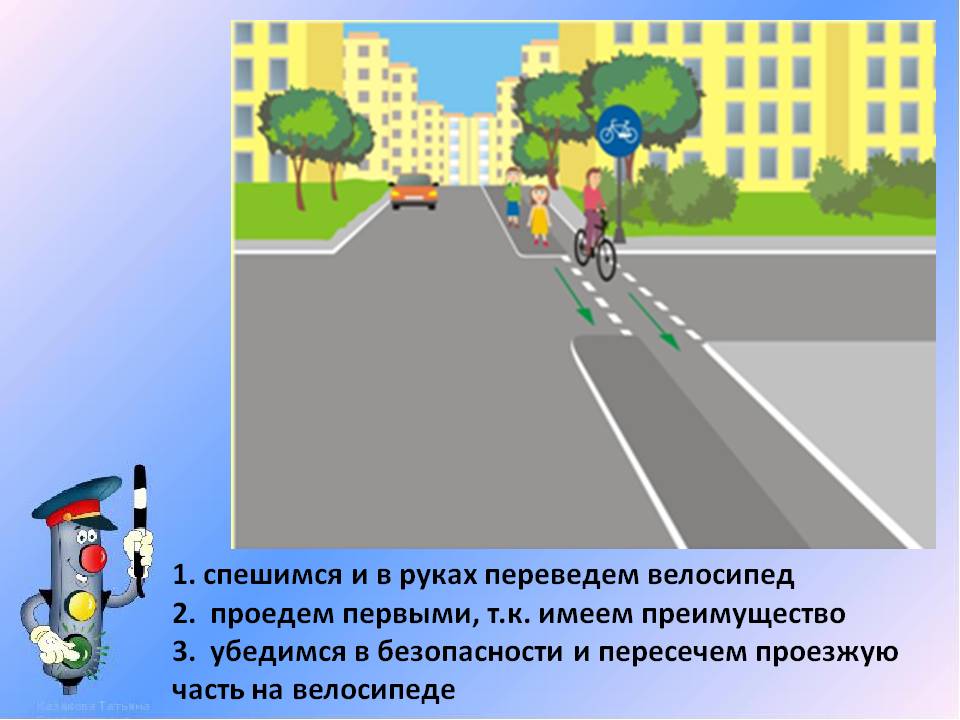 Слайд 11                                                 Слайд 12       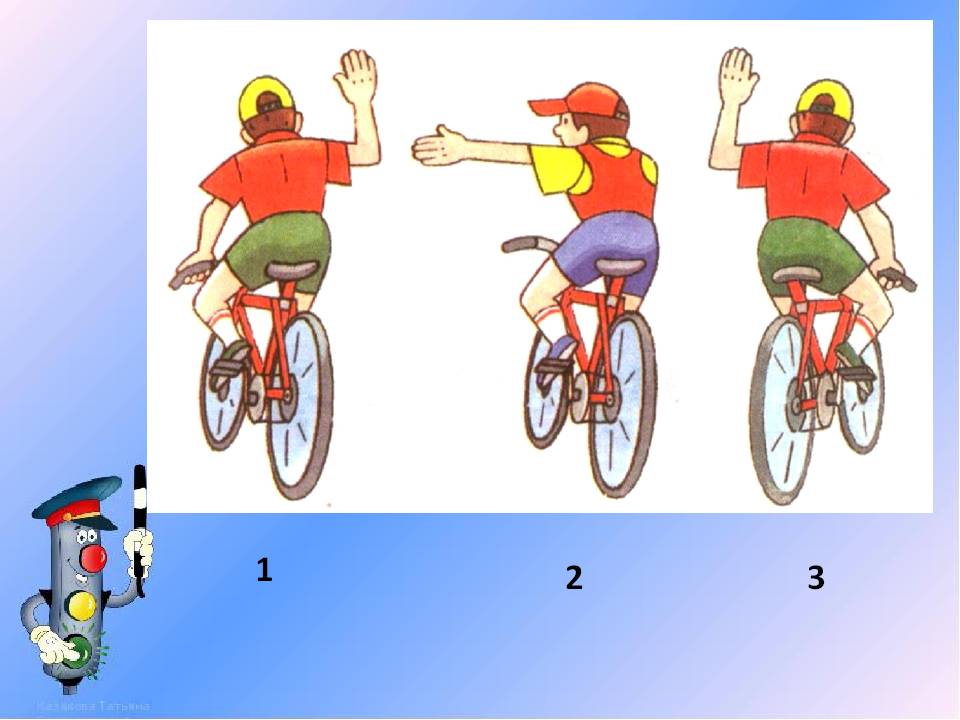 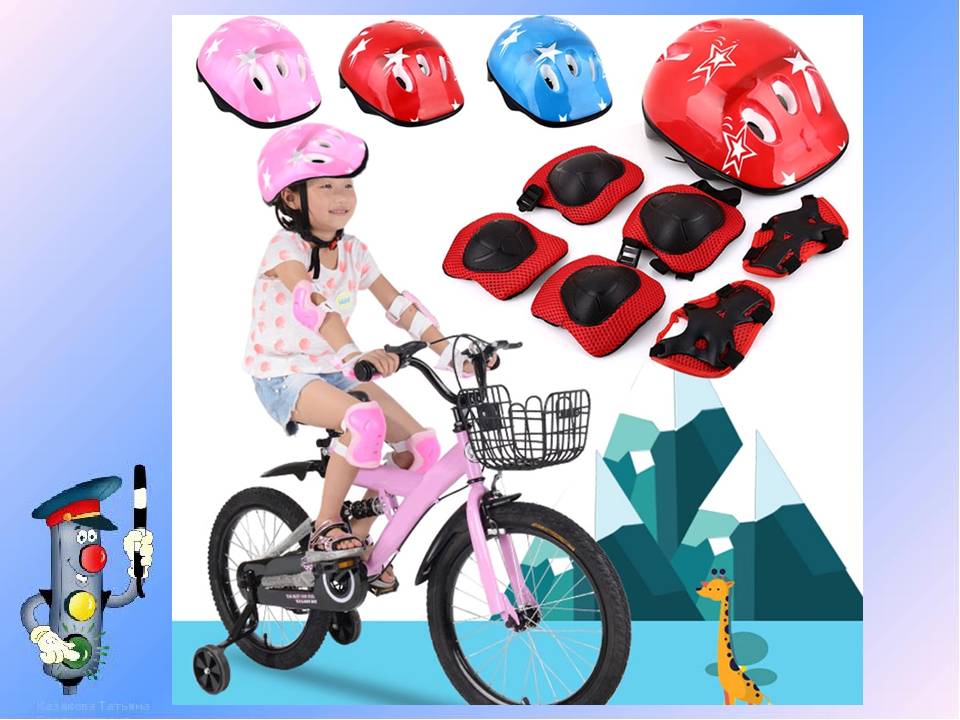 Слайд 13                                                    слайд 14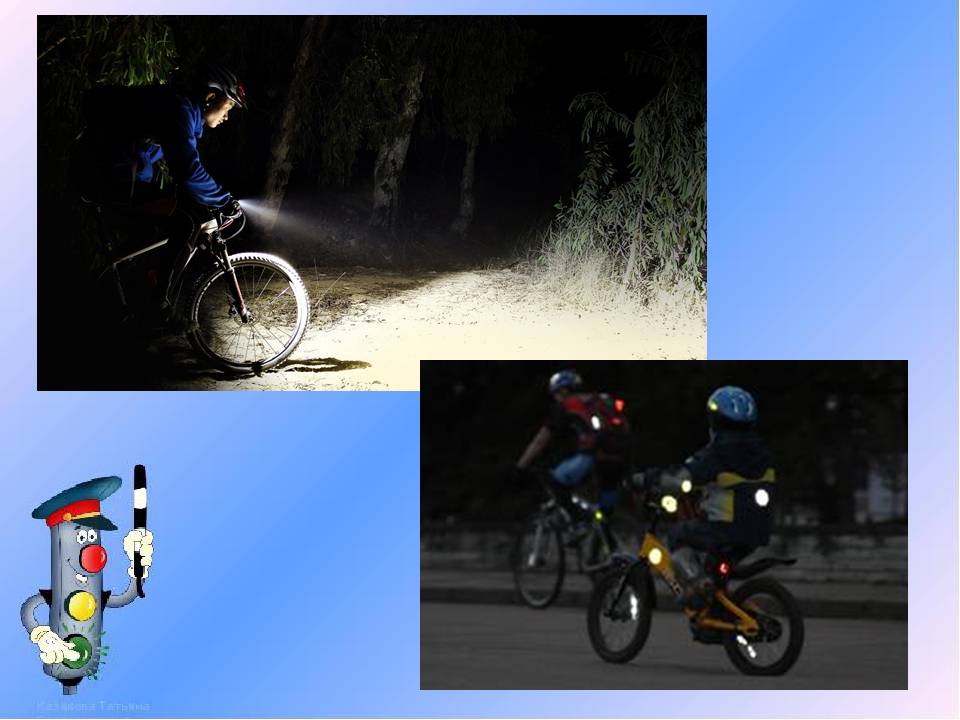 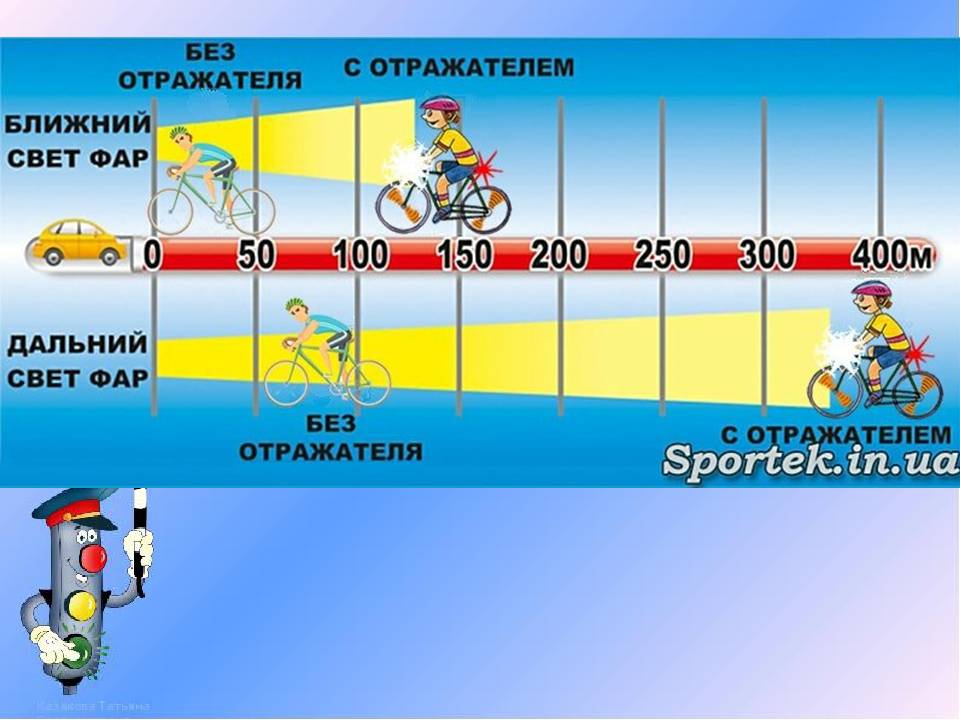 (на проезжей части до14 лет  движение запрещено)              - Итак, нам предстоит добраться от школы до стадиона на велосипедах. У каждого из вас карта передвижения (слайд 4). Посмотрите, где будем двигаться?  Садимся на велосипеды и двигаемся по тротуару, не создавая помех пешеходам- Впереди пешеходный переход. Наши действия?  (слайд 5)1. проедем на велосипеде, убедившись в безопасности                                                 2.  спешимся и в руках переведем велосипед, убедившись в безопасности                            3. смело поедем по пешеходному переходу, т.к. транспортные средства должны уступить дорогу.Правильно, необходимо спешиться и в руках перевести велосипед, убедившись в безопасности- Прежде, чем переходить с велосипедом в руках, вспомним этапы движения по «зебре» (слайд 6)Подошли к пешеходному переходу, остановились!Посмотрели налевоПосмотрели направоСнова налево. Убедившись в безопасности, начинаем переход.Дойдя до середины, смотрим направо. Убедившись в безопасности, заканчиваем переход.